LIKOVNA UMETNOST (17. 4. 2020)Današnji dve uri likovne umetnosti boš posvetil kiparstvu. Izdelal boš relief iz kartona. Kaj sploh je relief?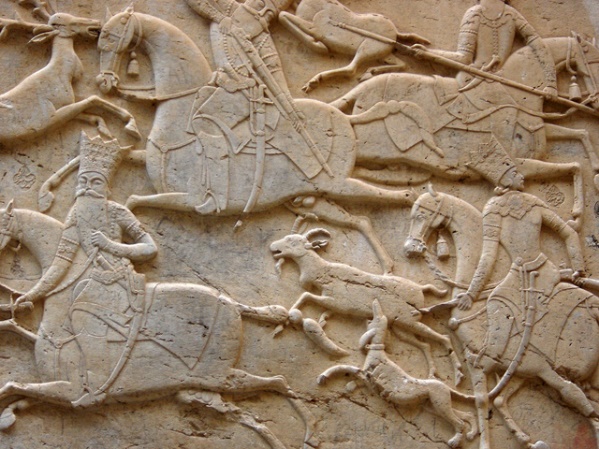 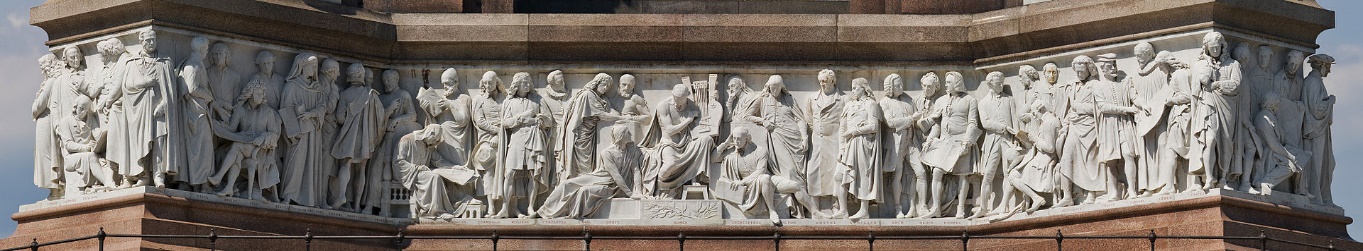 Potreboval boš: zaščito za mizo, valovit karton, lepilo in škarje.Postopek: Najprej si zamisli nekaj različnih vzorcev, ki jih boš vključil v svoj relief. Lahko  jih skiciraš na kosu papirja (lahko so to trikotniki, krogi, kvadrati, pravokotniki, preproste rastlinske oblike itn.).Potem narežeš oblike za vzorec in jih zlepiš skupaj. Enaki vzorci naj bodo približno enako veliki.Narezane oblike v enakomernem ritmu nalepiš na kartonček.Primeri: 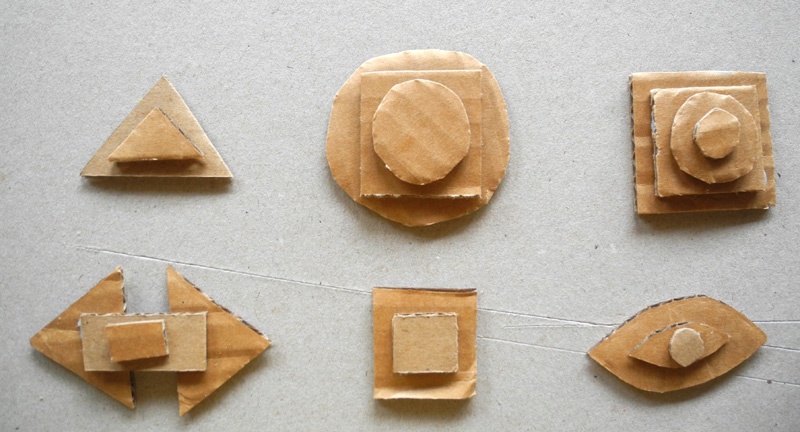 